ALLEGATOAL DOCUMENTO DEL CONSIGLIO DI CLASSEANNO SCOLASTICO 2022/23CLASSE QUINTA  - SEZIONE ...Indirizzo: …......................................................Al Presidente della Commissione degli Esami di Stato Oggetto: Relazione di presentazione dell’alunno con DSA (Legge 170/2010 – OM 45/2023, Art. 25)RELAZIONE (compilare, in modo sintetico, solo le parti rilevanti e utili alla descrizione)Alunno X. Y. (Solo le iniziali)PRESENTAZIONE DELLO STUDENTEPercorso scolastico compiutoImpegno e partecipazioneOrganizzazione didattica e risorse utilizzateStrumenti e metodologieOsservazioni e problematiche emerseModalità di verifica e criteri di valutazione applicatiPROPOSTA PER LE MODALITÀ DI FORMULAZIONE E SOMMINISTRAZIONE DELLE PROVE D’ESAME IN COERENZA AL PERCORSO SCOLASTICO SVOLTO Le modalità delle prove d’esame, nel rispetto di quanto previsto dall’art. 25, comma 2 dell’Ordinanza Ministeriale 45/2023, dovranno essere adottate sulla base del PDP e di tutti gli elementi conoscitivi forniti dal consiglio di classe.Per l’allievo in oggetto non è stata compiuta dispensa dalla lingua inglese pertanto è stato svolto un percorso scolastico ordinario. Coerentemente con quanto previsto dal PDP dell’alunno, (di cui si allega copia), e con quanto compiuto nel suo percorso didattico si prevedono le seguenti modalità di formulazione e somministrazione delle prove d’esame:PRIMA PROVA SCRITTAMisure compensativeIn base all’art. 25, comma 2 dell’OM 45/2023 ed in coerenza al PDP, si prevede l’applicazione delle seguenti misure compensative:TempisticaIn base all’art. 25, comma 2 dell’OM 45/2023 ed in coerenza al PDP, si prevede che la prova sia svolta nei seguenti tempi:Griglia di valutazioneIn base all’art. 25, comma 3 dell’OM 45/2023 ed in coerenza al PDP, si prevede l’applicazione delle seguenti modificazioni alla griglia predisposta per la prima prova scritta, (che si allega): SECONDA PROVA SCRITTAMisure compensativeIn base all’art. 25, comma 2 dell’OM 45/2023 ed in coerenza al PDP, si prevede l’applicazione delle seguenti misure compensative:TempisticaIn base all’art. 25, comma 2 dell’OM 45/2023 ed in coerenza al PDP, si prevede che la prova sia svolta nei seguenti tempi:Griglia di valutazioneIn base all’art. 25, comma 3 dell’OM 45/2023 ed in coerenza al PDP, si prevede l’applicazione delle seguenti modificazioni alla griglia predisposta per la prima prova scritta, (che si allega): COLLOQUIO Misure compensativeIn base all’art. 25, comma 2 dell’OM 45/2023 ed in coerenza al PDP, si prevede l’applicazione delle seguenti misure compensative:TempisticaIn base all’art. 25, comma 2 dell’OM 45/2023 ed in coerenza al PDP, si prevede che il colloquio sia svolta nei seguenti tempi:Griglia di valutazioneIn base all’art. 25, comma 3 dell’OM 45/2023 ed in coerenza al PDP, si prevede l’applicazione delle seguenti modificazioni alla griglia predisposta per la valutazione del colloquio, (che si allega): CONSIDERAZIONI GENERALI SULLO SVOLGIMENTO DELLE PROVE D’ESAMEIn base all’art. 25 commi 1, 2, 3, 4 e 5 dell’OM 45/2023 ed in coerenza al PDP, si prevede che (...)ALLEGATI (esempi)Allegato 1: copia del Piano Didattico Personalizzato (PDP);Allegato 2: griglia di valutazione della prima prova scritta;Allegato 3: griglia di valutazione della seconda prova scritta;Allegato 4: griglia di valutazione del colloquio;Allegato 5: ...Data e luogoPer il Consiglio di ClasseIl Coordinatore Prof.  ___________________________________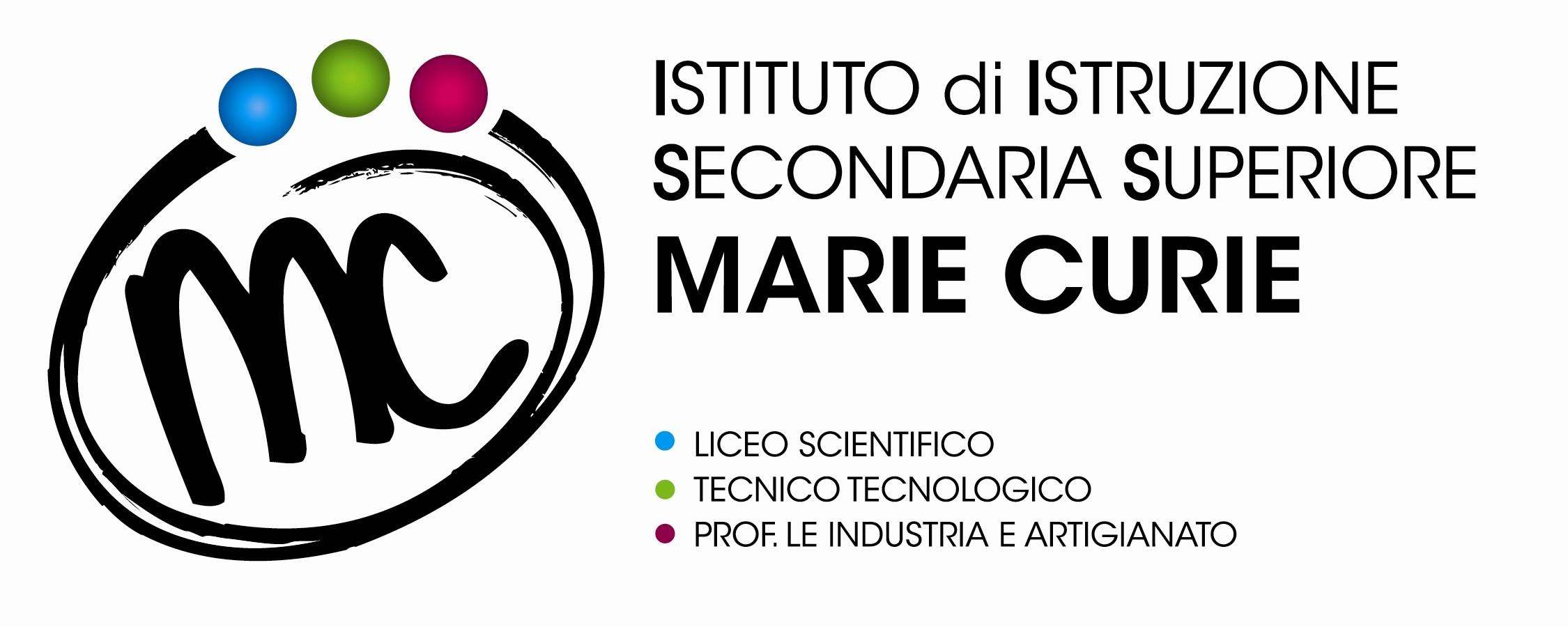 Savignano sul Rubicone (FC)Via Togliatti n.5 C.A.P. 47039Tel. 0541 944602C.F. 90038920402Mail: fois001002@istruzione.itP.E.C. fois001002@pec.istruzione.itWeb site: www.mcurie.edu.it